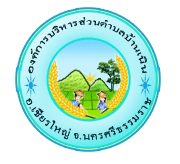 คู่มือการปฏิบัติงานด้านพัฒนาสังคมองค์การบริหารส่วนตำบลบ้านเนิน- การลงทะเบียนและยื่นคำขอรับเบี้ยยังชีพผู้สูงอายุ- การลงทะเบียนและยื่นคำขอรับเบี้ยความพิการ- การยื่นคำร้องเพื่อขอรับเงินเบี้ยยังชีพผู้ป่วยเอดส์		งานพัฒนาชุมชน สำนักงานปลัดองค์การบริหารส่วนตำบลบ้านเนินโทร./โทรสาร  07-546-6120http:///www.baannern.go.thองค์การบริหารส่วนตำบลบ้านเนินอำเภอเชียรใหญ่  จังหวัดนครศรีธรรมราชคำนำ		องค์การบริหารส่วนตำบลบ้านเนิน อำเภอเชียรใหญ่ จังหวัดนครศรีธรรมราช งานพัฒนาชุมชน มีภารกิจหลักในการปฏิบัติงานเบี้ยยังชีพผู้สูงอายุ ผู้พิการ และผู้ป่วยเอดส์ โดยถือปฏิบัติตามระเบียบกระทรวงมหาดไทย ว่าด้วยการจ่ายเงินสงเคราะห์เพื่อการยังชีพขององค์กรปกครองส่วนท้องถิ่น พ.. 2548 ระเบียบกระทรวงมหาดไทยว่าด้วยหลักเกณฑ์การจ่ายเบี้ยยังชีพผู้สูงอายุขององค์กรปกครองส่วนท้องถิ่น พ.ศ. 2552 ซึ่งแก้ไขเพิ่มเติม (ฉบับที่ 2) พ.ศ. 2560 และระเบียบกระทรวงมหาดไทยว่าด้วยหลักเกณฑ์การจ่ายเบี้ยความพิการขององค์การปกครองส่วนท้องถิ่น พ.ศ. 2553 ซึ่งแก้ไขเพิ่มเติม (ฉบับที่ 2) พ.ศ. 2559		ดังนั้น เพื่อให้ประชาชนที่มาขอรับบริการได้มีความเข้าใจที่ถูกต้องมีแนวทางในการปฏิบัติที่ชัดเจน ซึ่งจะนำไปสู่ความสะดวก รวดเร็ว และถูกต้องในการขอรับบริการในเรื่องด้งกล่าว องค์การบริหารส่วนตำบลบ้านเนิน จึงได้จัดคู่มือการปฏิบัติงานเบี้ยยังชีพ ผู้สูงอายุ ผู้พิการ และผู้ป่วยเอดส์ ขึ้น		องค์การบริหารส่วนตำบลบ้านเนิน หวังเป็นอย่างยิ่งว่าคู่มือฉบับนี้จะเป็นส่วนหนึ่งที่ทำให้ผู้สูงอายุ คนพิการ และผู้ป่วยเอดส์ มีความเข้าใจที่ถูกต้องถึงสิทธิพึ่งได้รับ และเป็นแนวทางในการปฏิบัติงาน ตลอดจนเป็นเกณฑ์การลดดุลพินิจของเจ้าหน้าที่ในการปฏิบัติงาน เพื่อประโยชน์สูงสุดในการบริการประชาชนต่อไป งานพัฒนาชุมชนองค์การบริหารส่วนตำบลบ้านเนินผู้สูงอายุคุณสมบัติของผู้มีสิทธิขึ้นทะเบียนรับเงินเบี้ยยังชีพผู้สูงอายุ1.  มีสัญชาติไทย2.  มีภูมิลำเนาอยู่ในเขตตำบลบ้านเนิน และตำบลบ้านกลาง (ตามทะเบียนบ้าน)3.  เป็นผู้ที่มีอายุ 60 ปี บริบูรณ์ในปีถัดไป (ปัจจุบันอายุ 59 ปี บริบูรณ์ และต้องเกิดก่อน 1 ตุลาคม)4.  ไม่เป็นผู้ได้รับสวัสดิการหรือสิทธิประโยชน์อื่นใดจากหน่วยงานของรัฐ รัฐวิสาหกิจหรือองค์กรปกครองส่วน     ท้องถิ่น ได้แก่ ผู้รับเงินบำนาญ เบี้ยหวัด บำนาญพิเศษ หรือเงินอื่นใดในลักษณะเดียวกัน ผู้สูงอายุที่อยู่ใน     สถานสงเคราะห์ของรัฐหรือองค์กรปกครองส่วนท้องถิ่น ผู้ได้รับเงินเดือน ค่าตอบแทนรายได้ประจำ หรือ      องค์กรปกครองส่วนท้องถิ่นจัดให้เป็นประจำ ยกเว้นผู้พิการและผู้ป่วยเอดส์ตามระเบียบ     กระทรวงมหาดไทยว่าด้วยการจ่ายเงินสงเคราะห์เพื่อการยังชีพขององค์กรปกครองส่วนท้องถิ่นหมายเหตุ  :  กรณีได้รับเบี้ยยังชีพผู้สูงอายุอยู่แล้ว และได้ย้ายเข้ามาในพื้นที่ตำบลบ้านเนินและบ้านกลาง                จะต้องมาขึ้นทะเบียนที่ องค์การบริหารส่วนตำบลบ้านเนินอีกครั้งหนึ่งภายในวันที่ 1 มกราคม –                30 พฤศจิกายน ของทุกปีผู้พิการตรวจสอบดูคุณสมบัติของตัวเอง ตามรายการดังนี้1.  มีสัญชาติไทย2.  มีภูมิลำเนาอยู่ในเขตตำบลบ้านเนินและตำบลบ้านกลาง3.  มีบัตรประจำตัวคนพิการตามกฎหมายว่าด้วยการส่งเสริมคุณภาพชีวิตคนพิการ4.  ไม่เป็นบุคคลซึ่งอยู่ในความอุปการะของสถานสงเคราะห์ของรัฐ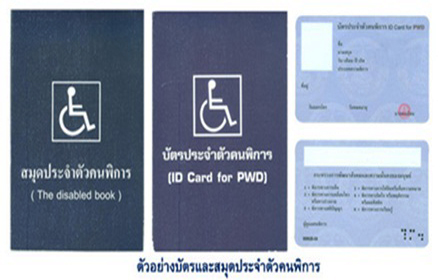 *  กรณีได้รับเบี้ยยังชีพคนพิการอยู่แล้วและได้ย้ายเข้ามาในพื้นที่ตำบลบ้านเนิน และตำบลบ้านกลาง    จะต้องมาขึ้นทะเบียนที่ องค์การบริหารส่วนตำบลบ้านเนิน อีกครั้งหนึ่งภายในวันที่ 1 มกราคม – 30   พฤศจิกายน ของทุกปีขั้นตอนการขึ้นทะเบียนเพื่อรับเบี้ยยังชีพผู้สูงอายุยื่นเอกสาร หลักฐาน กรอกแบบฟอร์ม“แบบคำขอลงทะเบียนรับเงินเบี้ยยังชีพผู้สูงอายุ”-  บัตรประจำตัวประชาชน หรือบัตรอื่นที่ออกโดยหน่วยงานของรัฐที่มีรูปถ่าย พร้อมสำเนา-  ทะเบียนบ้าน พร้อมสำเนา-  สมุดบัญชีเงินฝากธนาคาร พร้อมสำเนา (เฉพาะหน้าที่แสดงชื่อ และเลขที่บัญชี) สำหรับกรณีที่ผู้ขอรับเงิน   เบี้ยยังชีพผู้สูงอายุประสงค์ขอรับเงินเบี้ยยังชีพผู้สูงอายุผ่านธนาคารหมายเหตุ   :  ในกรณีผู้สูงอายุที่ไม่สามารถมาลงทะเบียนด้วยตนเอง อาจมอบอำนาจให้ผู้อื่นเป็นผู้ยื่นคำขอรับ                  เบี้ยยังชีพผู้สูงอายุได้ โดยให้ผู้รับมอบอำนาจติดต่อที่ อบต.บ้านเนิน พร้อมสำเนาบัตรประจำตัว                  ประชาชนของผู้รับมอบอำนาจขั้นตอนการขึ้นทะเบียนเพื่อรับเบี้ยยังชีพคนพิการยื่นเอกสาร หลักฐาน กรอกแบบฟอร์ม“แบบคำขอลงทะเบียนรับเงินเบี้ยยังชีพคนพิการ”-  บัตรประจำตัวคนพิการตามที่กฎหมายว่าด้วยการส่งเสริมคุณภาพชีวิตคนพิการฉบับจริง พร้อมสำเนา-  ทะเบียนบ้าน พร้อมสำเนา-  สมุดบัญชีเงินฝากธนาคาร พร้อมสำเนา (เฉพาะหน้าที่แสดงชื่อ และเลขที่บัญชี) สำหรับกรณีที่ผู้ขอรับเงิน   เบี้ยยังชีพคนพิการประสงค์ขอรับเงินเบี้ยยังชีพผู้สูงอายุผ่านธนาคารหมายเหตุ   :  ในกรณีคนพิการไม่สามารถมาลงทะเบียนด้วยตนเอง อาจมอบอำนาจเป็นลายลักษณ์อักษรให้                 ผู้ดูแลคนพิการยื่นคำขอแทน แต่ต้องนำหลักฐานของคนพิการและคนดูแลคนพิการไปแสดงต่อ                 เจ้าหน้าที่ด้วย คนพิการที่เป็นผู้สูงอายุสามารถลงทะเบียนเพื่อขอรับเบี้ยยังชีพผู้สูงอายุได้ด้วยคำชี้แจงประกาศรายชื่อ ผู้มีสิทธิรับเงินเบี้ยยังชีพผู้สูงอายุและคนพิการให้ผู้ที่มายื่นคำขอรับเบี้ยยังชีพ มาตรวจสอบ รายชื่อตามประกาศที่บอร์ดประชาสัมพันธ์ ณ ที่ทำการองค์การบริหารส่วนตำบลบ้านเนิน ภายในวันที่ 15 มกราคม ของทุกปี (นับจากวันสิ้นสุดกำหนด การยื่นขอขึ้นทะเบียน วันที่ 30 พฤศจิกายน ของทุกปี)การจ่ายเบี้ยยังชีพผู้สูงอายุและคนพิการ			องค์การบริหารส่วนตำบลบ้านเนินจะดำเนินการเบิกจ่ายเงินให้กับผู้สูงอายุและคนพิการที่มาขึ้นทะเบียนไว้แล้ว โดยจะเริ่มตั้งแต่เดือนตุลาคมปีถัดไป โดยจะจ่ายเป็นเงินสด หรือโอนเข้าบัญชีธนาคารตามที่ผู้สูงอายุและคนพิการได้แจ้งความประสงค์ไว้กำหนดวันจ่ายเงินเบี้ยยังชีพ ภายในไม่เกินวันที่ 10 ของเดือนทุกเดือน (ตามความเหมาะสม)ช่องทางการรับเงินเบี้ยยังชีพการคำนวณเงินเบี้ยยังชีพแบบขั้นบันไดสำหรับผู้สูงอายุ		จำนวนเงินเบี้ยยังชีพต่อเดือนที่ผู้สูงอายุจะได้รับในปัจจุบัน (ปี 2562) การจ่ายเงินเบี้ยยังชีพให้แก่ผู้สูงอายุ คิดในอัตราเบี้ยยังชีพแบบขั้นบันไดแบบ “ขั้นบันได” หมายถึง การแบ่งช่วงอายุของผู้สูงอายุออกเป็นช่วง ๆ หรือเป็นขั้น ขึ้นไปเรื่อย ๆ โดยเริ่มตั้งแต่อายุ 60 ปีโดยคำนวณตามปีงบประมาณมิใช่ปีปฏิทิน และไม่มีการเพิ่มของอายุระหว่างปีตามรางคำนวณเงินเบี้ยยังชีพรายเดือนสำหรับผู้สูงอายุ(แบบขั้นบันได)วิธีคำนวณอายุของผู้สูงอายุ		การนับอายุว่าจะอยู่ในขั้นที่เท่าไหร่ ให้นับ ณ วันที่ 30 กันยายนของทุกปีเท่านั้น เช่น1. นาง ก. เกิด 30 กันยายน 2493 ณ วันที่ 30 กันยายน 2562 นาง ก. จะอายุ 70 ปี หมายความว่า นาง ก. จะได้รับเงินเบี้ยยังชีพเดือนละ 700 บาท ให้เดือนตุลาคม 2561 (ปีงบประมาณ 2562) 2. นาง ข. เกิด 1 ตุลาคม 2493 ณ วันที่ 30 กันยายน 2562 นาง ข. จะอายุ 69 ปี หมายความว่า นาง ข. จะได้รับเงินเบี้ยยังชีพเดือนละ 600 บาท เท่าเดิม จนกว่าจะถึงรอบปีถัดไป*** การนับรอบปีงบประมาณ คือ 1 ตุลาคม – 30 กันยายน เช่น	ปีงบประมาณ 2561 จะเริ่มตั้งแต่ 1 ตุลาคม 2560 – 30 กันยายน 2561	ปีงบประมาณ 2562 จะเริ่มตั้งแต่ 1 ตุลาคม 2561 – 30 กันยายน 2562การสิ้นสุดการรับเบี้ยยังชีพ1.  ตาย2.  ย้ายภูมิลำเนาไปนอกเขต อบต.บ้านเนิน3.  แจ้งสละสิทธิการขอรับเงินเบี้ยยังชีพ4.  ขาดคุณสมบัติหน้าที่ของผู้รับเบี้ยยังชีพผู้สูงอายุ และคนพิการ		1.  ตรวจสอบรายชื่อของตัวเอง		2.  กรณีผู้รับเบี้ยยังชีพ หรือผู้รับมอบอำนาจ แจ้งรับเป็นเงินสดต้องมารับเงินให้ตรงตาม    วัน เวลา ที่กำหนด3.  เมื่อย้ายภูมิลำเนาจาก อบต.บ้านเนิน ไปอยู่ภูมิลำเนาอื่นต้องแจ้งข้อมูลเพื่อให้      อบต.บ้านเนิน ได้รับทราบ4.  ให้ผู้ที่รับเบี้ยยังชีพผู้สูงอายุและคนพิการต้องรายงานตัวแสดงตน หรือรับรองการมีชีวิต     อยู่ต่อ อบต.บ้านเนิน ระหว่างวันที่ 1-5 ตุลาคม ของทุกปี หรือ อบต.บ้านเนินกำหนด5.  กรณีตาย ให้ผู้ดูแลหรือญาติของผู้สูงอายุ หรือคนพิการของผู้รับเงินเบี้ยยังชีพแจ้งการ     ตาย ให้ อบต.บ้านเนิน ได้รับทราบ (พร้อมสำเนามรณะบัตร) ภายใน 7 วันขั้นตอนการขอบัตรประจำตัวคนพิการ1.  ไปพบแพทย์เฉพาะทางที่โรงพยาบาล เพื่อวินิจฉัยและออกเอกสารรับรองความพิการ2.  ดำเนินการทำบัตรประจำตัวคนพิการได้ที่ สำนักงานพัฒนาสังคมและความมั่นคงของมนุษย์จังหวัดนครศรีธรรมราช (ศาลากลางจังหวัด) หรือที่ อบต.บ้านเนิน โดยใช้เอกสารดังต่อไปนี้	2.1.  เอกสารรับรองความพิการที่รับรองโดยแพทย์เฉพาะทาง (ตัวจริง)	2.2.  รูปถ่ายคนพิการ ขนาด 1 นิ้ว		จำนวน  2  รูป	2.3.  สำเนาทะเบียนบ้าน				จำนวน  1  ฉบับ	2.4.  สำเนาบัตรประจำตัวประชาชน		จำนวน  1  ฉบับ	2.5.  ถ้าคนพิการมีผู้ดูแล ให้นำสำเนาบัตรประจำตัวประชาชน และสำเนาทะเบียนบ้านของผู้ดูแลคนพิการ จำนวนอย่างละ 1 ฉบับ3.  กรณีบุคคลอื่นที่ไม่ใช่คนพิการ และผู้ดูแลคนพิการมาติดต่อขอทำบัตรประจำตัวคนพิการ ในนำหลักฐาน ตามข้อ 2.4 – 2.5 มาด้วยการต่ออายุบัตรประจำตัวคนพิการ	การดำเนินการต่ออายุบัตรประจำตัวคนพิการ สามารถต่อได้ที่ สำนักงานพัฒนาสังคมและความมั่นคงของมนุษย์จังหวัดนครศรีธรรมราช (ศาลากลางจังหวัด) หรือที่ อบต.บ้านเนิน โดยใช้เอกสารอังต่อไปนี้	1.  สมุด/บัตรประจำตัวคนพิการเล่มเดิม	2.  รูปถ่าย ขนาด 1 นิ้ว จำนวน 1 รูป	3.  สำเนาบัตรประจำตัวประชาชนและสำเนาทะเบียนบ้านอย่างละ 1 ฉบับ	4.  หลักฐานผู้ดูแลคนพิการมีผู้ดูแล ใช้สำเนาบัตรประจำตัวประชาชน และสำเนาทะเบียนบ้าน อย่างละ 1 ฉบับ	5.  กรณีบุคคลอื่นที่ไม่ใช่คนพิการ และผู้ดูแลคนพิการมาติดต่อขอต่ออายุบัตรประจำตัวคนพิการให้นำหลักฐานตามข้อ 3-4 มาด้วยการเปลี่ยนผู้ดูแลคนพิการ			การดำเนินการเปลี่ยนผู้ดูแลคนพิการ สามารถติดต่อได้ที่ สำนักงานพัฒนาสังคมและ		ความมั่นคงของมนุษย์จังหวัดนครศรีธรรมราช (ศาลากลางจังหวัด) หรือที่ อบต.บ้านเนิน โดย		ใช้เอกสารดังต่อไปนี้			1.  สมุด/บัตรประจำตัวคนพิการเล่มเดิม			2.  สำเนาบัตรประจำตัวประชาชนและสำเนาทะเบียนบ้านอย่างละ 1 ฉบับ			3.  หลักฐานผู้ดูแลคนพิการคนเดิม ใช้สำเนาบัตรประจำตัวประชาชน และสำเนา			     ทะเบียนบ้าน อย่างละ 1 ฉบับ			4.  หลักฐานผู้ดูแลคนพิการคนใหม่ ให้สำเนาบัตรประจำตัวประชาชน และสำเนา                                    ทะเบียนบ้าน อย่างละ 1 ฉบับ 			5.  หนังสือรับรองการเป็นผู้ดูแลคนพิการ			6.  สำเนาบัตรประจำตัวข้าราชการผู้ผู้รับรอง จำนวน 1 ฉบับ (กำนัน ผู้ใหญ่บ้าน                           ส.อบต. หรือ ข้าราชการ ระดับ 3 ขึ้นไป)ข้อเสนอแนะสำหรับการยื่นคำร้องเพื่อขอรับเงินเบี้ยยังชีพผู้ป่วยเอดส์1.  ผู้ป่วยเอดส์มีสิทธิได้รับเงินสงเคราะห์เบี้ยยังชีพผู้ป่วยเอดส์ต้องมีใบรับรองแพทย์ซึ่งออกให้โดยสถานพยาบาลของรัฐ ยืนยันว่าป่วยเป็นโรคเอดส์จริง2.  ผู้ป่วยเอดส์ต้องมีภูมิลำเนาอยู่ในเขตองค์การบริหารส่วนตำบลบ้านเนิน3.  การยื่นคำร้องขอรับเบี้ยยังชีพผู้ป่วยเอดส์ สามารถยื่นคำร้องได้ที่ งานพัฒนาชุมชน องค์การบริหารส่วนตำบลบ้านเนิน โดยนำหลักฐานมาเพื่อประกอบการยื่นดังนี้	3.1.  ใบรับรองแพทย์ซึ่งออกให้โดยสถานพยาบาลของรัฐยืนยันว่าเป็นโรคเอดส์จริง	3.2.  บัตรประจำตัวประชาชนฉบับจริง (พร้อมสำเนา)	3.3.  ทะเบียนบ้านฉบับจริง (พร้อมสำเนา)4.  กรณีที่ผู้ป่วยเอดส์ไม่สามารถเดินทางมายื่นคำขอรับการสงเคราะห์ด้วยตนเองได้จะมอบอำนาจให้ผู้อุปการะมาดำเนินการแทนได้5.  กรณีผู้ป่วยเอดส์ เป็นผู้สูงอายุหรือคนพิการ หรือเป็นทั้งผู้สูงอายุและคนพิการ สามารถดำเนินการได้ทั้งหมด6.  กรณีผู้ป่วยเอดส์ได้รับเบี้ยยังชีพผู้ป่วยเอดส์แล้ว ต่อมาได้ย้ายภูมิลำเนา (ย้ายชื่อในทะเบียนบ้าน) ไปอยู่ในเขตองค์กรปกครองส่วนท้องถิ่นอื่น ผู้ป่วยเอดส์ต้องดำเนินการยื่นคำร้องขอรับเบี้ยยังชีพผู้ป่วยเอดส์อีกครั้ง ณ องค์กรปกครองส่วนท้องถิ่นที่ย้ายภูมิลำเนาเข้าไปอยู่ใหม่ (เพื่อรับเงินเบี้ยยังชีพผู้ป่วยเอดส์ จากองค์กรปกครองส่วนท้องถิ่นที่ย้ายเข้าไปอยู่ใหม่) ซึ่งถ้าผู้ป่วยเอดส์ไม่ดำเนินการยื่นคำร้องขอรับเบี้ยยังชีพผู้ป่วยเอดส์ อีกครั้ง ณ องค์กรปกครองส่วนท้องถิ่นที่ย้ายภูมิลำเนาเข้าไปอยู่ใหม่ ผู้ป่วยเอดส์จะได้รับเบี้ยยังชีพผู้ป่วยเอดส์ ถึงเดือนที่ย้ายภูมิลำเนา เท่านั้น7.  กรณีคนพิการที่ได้รับเงินเบี้ยยังชีพผู้ป่วยเอดส์เสียชีวิต ผู้ดูแลหรือญาติของผู้ป่วยเอดส์ที่เสียชีวิตต้องแจ้งให้งานพัฒนาชุมชน องค์การบริหารส่วนตำบลบ้านเนินทราบภายใน 7 วัน (พร้อมสำเนามรณะบัตร)***ใบรับรองแพทย์จะต้องระบุว่าป่วยเป็นโรคเอดส์/AIDS เท่านั้น หากระบุว่าป่วยเป็น HIV หรือภูมิคุ้มกันบกพร่องจะไม่เข้าหลักเกณฑ์การรับเงินสงเคราะห์***แผนผังแสดงขั้นตอนและระยะเวลาการปฏิบัติราชการ (การรับขึ้นทะเบียนผู้สูงอายุ)*  ขั้นตอนการรับขึ้นทะเบียนผู้สูงอายุ เดิม 15 นาที/ราย  เวลาปฏิบัติงานที่ปรับลด 5-6 นาที/ราย   หมายเหตุ  :  รับขึ้นทะเบียนภายในวันที่  1 มกราคม – 30 พฤศจิกายน ของทุกปี หรือตามระเบียบกำหนดแผนผังแสดงขั้นตอนและระยะเวลาการปฏิบัติราชการ (การรับขึ้นทะเบียนผู้พิการ)*  ขั้นตอนการรับขึ้นทะเบียนผู้พิการ เดิม 15 นาที/ราย  เวลาปฏิบัติงานที่ปรับลด 5-6 นาที/ราย   หมายเหตุ  :  รับขึ้นทะเบียนภายในวันที่  1 มกราคม – 30 พฤศจิกายน ของทุกปี หรือตามระเบียบกำหนดขั้นช่วงอายุ (ปี)จำนวนเงิน (บาท)ขั้นที่ 160 – 69 ปี600ขั้นที่ 270 – 79 ปี700ขั้นที่ 380 – 89 ปี800ขั้นที่ 490 ปี ขึ้นไป1,000